ISI VE NEM DEĞERLERİ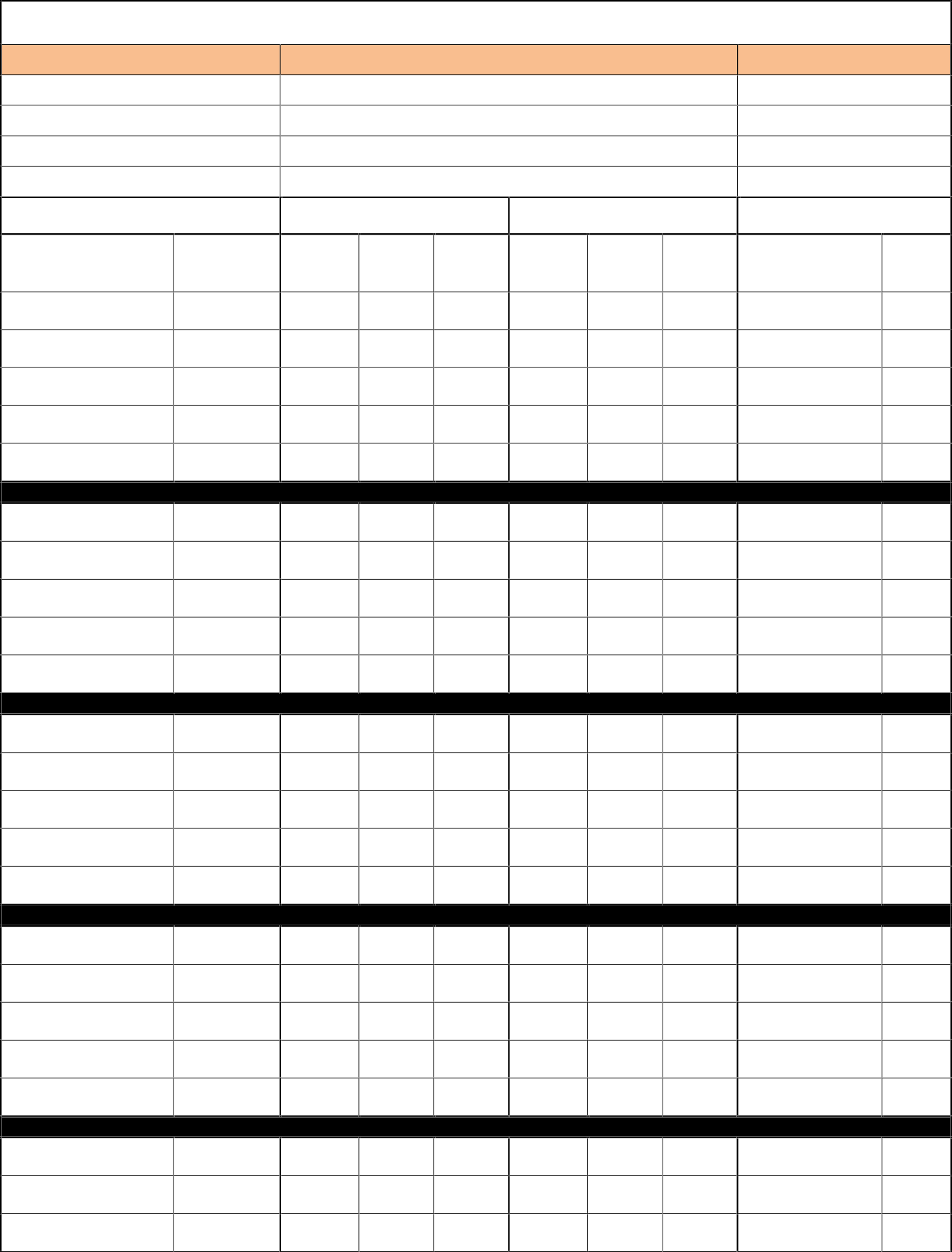 Cihazın bulunduğu birim	Isı Aralığı	Nem Aralığı Sterilizasyon		22°		60°Arşiv	12°- 15°	45°- 55°Protez Laboratuarı	20°- 23°	30°- 60°Bilgi İşlem	18°- 22°	30°- 60°FORM DOLDURULAN BİRİM	1. KONTROL	2. KONTROLBİRİM	TARİH	SAAT	ISI	NEM	SAAT	ISI	NEM	KONTROL EDENADI - SOYADIİMZA…../…../2020…../…../2020…../…../2020…../…../2020…../…../2020…../…../2020…../…../2020…../…../2020…../…../2020…../…../2020…../…../2020…../…../2020…../…../2020…../…../2020…../…../2020…../…../2020…../…../2020…../…../2020…../…../2020…../…../2020…../…../2020…../…../2020…../…../2020